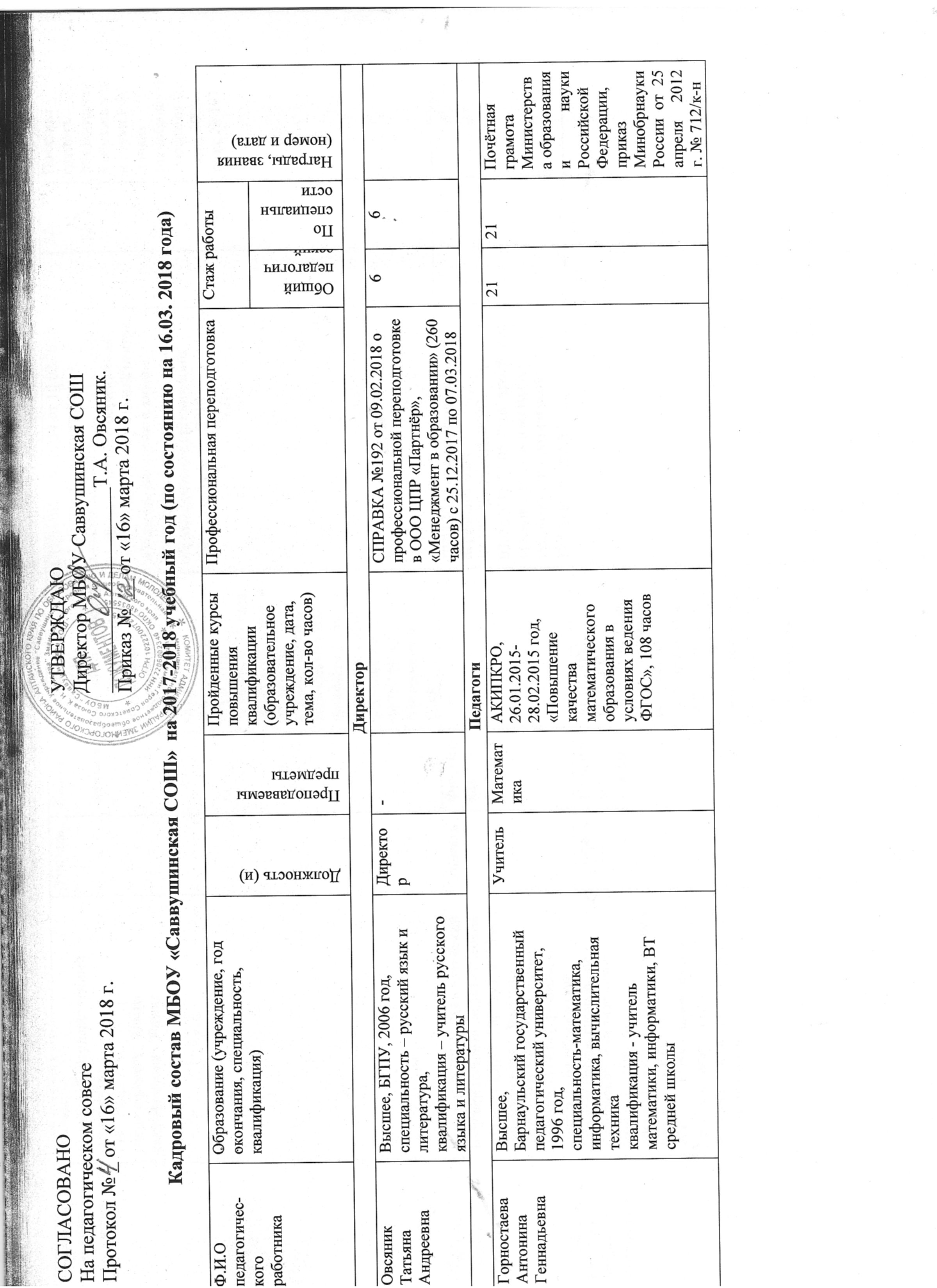 Кадровый состав МБОУ «Саввушинская СОШ»  на 2017-2018 учебный год (по состоянию на 16.03. 2018 года)СОГЛАСОВАНО  На педагогическом советеПротокол № _ от «16» марта 2018 г.УТВЕРЖДАЮ		Директор МБОУ Саввушинская СОШ_____________________Т.А. Овсяник.Приказ №  __ от «16» марта 2018 г.№ Ф.И.О педагогичес-кого работникаОбразование (учреждение, год окончания, специальность, квалификация)Должность (и)Преподаваемы предметыПройденные курсы повышения квалификации (образовательное учреждение, дата, тема, кол-во часов)Профессиональная переподготовкаСтаж работыСтаж работыНаграды, звания (номер и дата)№ Ф.И.О педагогичес-кого работникаОбразование (учреждение, год окончания, специальность, квалификация)Должность (и)Преподаваемы предметыПройденные курсы повышения квалификации (образовательное учреждение, дата, тема, кол-во часов)Профессиональная переподготовкаОбщий педагогическийПо специальностиНаграды, звания (номер и дата)ДиректорДиректорДиректорДиректорДиректорДиректорДиректорДиректорДиректорДиректор1Овсяник Татьяна АндреевнаВысшее, БГПУ, 2006 год, специальность – русский язык и литература, квалификация – учитель русского языка и литературыДиректо р-СПРАВКА №192 от 09.02.2018 о профессиональной переподготовке в ООО ЦПР «Партнёр», «Менеджмент в образовании» (260 часов) с 25.12.2017 по 07.03.201866ПедагогиПедагогиПедагогиПедагогиПедагогиПедагогиПедагогиПедагогиПедагогиПедагоги1Горностаева Антонина Геннадьевна Высшее,Барнаульский государственный педагогический университет,1996 год,специальность-математика, информатика, вычислительная техникаквалификация - учитель математики, информатики, ВТ средней школыУчитель Математика АКИПКРО,26.01.2015-28.02.2015 год,«Повышение качества математического образования в условиях ведения ФГОС», 108 часов2121  Почётная грамота Министерства образования и науки Российской Федерации, приказ Минобрнауки России от 25 апреля 2012 г. № 712/к-н2Горностаева Светлана НиколаевнаВысшее.Алтайский государственный университет,1995 год,специальность - химия,квалификация - Химик. Преподаватель Учитель Химия  БиологияАКИПКРО, 17.05.2016-18.05.2016, «Проект как инструмент управления инновационной деятельностью», 16 часов АКИПКРО, 21.06.2016-24.06.2016, 32 часа, «Проектирование и реализация адаптированной образовательной программы для учащихся с ЗПР в условиях введения ФГОС НОО обучающихся с ОВЗ»                                                                                                                СПРАВКА  № 9/254 от 16.02.2018 об обучении по программе дополнительного профессионального образованияООО «Столичный учебный центр», «Учитель биологии и химии: Преподавание биологии и химии в образовательной организации» (500 часов) с 24.01.2018222212Почетная грамота Министерства образования и науки РФ, приказ Минобрнауки России от 01 июля 2008 года, № 197 3Иванченко Наталья СергеевнаВысшее, ФГБОУ ВО «Алтайский государственный педагогический университет» г. Барнаул, 2015 год,квалификация – бакалавр, педагогическое образование, направленность (профиль) – дошкольное образованиеУчитель Физическая культураДИПЛОМ о профессиональной переподготовкеКГБУ ДПО АКИПКРО, 03.09.2015-31.05.2016, программа - «Основы теории и методики преподавания физической культуры в школе»114Карапузова Ирина Викторовна Среднее профессиональноеРубцовское педагогическое училище, 1989 год, специальность – «Преподавание в начальных классах общеобразовательной школы»,квалификация – учитель начальных классов, старшая пионервожатая Учитель Начальные классыАКИПКРО, 17.05.2016-18.05.2016, 32 часа, «Проектирование и реализация адаптированной образовательной программы для учащихся с ЗПР в условиях введения ФГОС НОО обучающихся с ОВЗ»                                                                                                                28 24 5Коловоротная Любовь Сергеевна Среднее профессиональноеКаз ССР Туркестанское педучилище, 1987 год, специальность- преподавание в начальных классах общеобразовательной школыквалификация - учитель начальных классов и воспитатель ГПД Учитель Начальные классыАКИПКРО, 17.05.2016-18.05.2016, 32 часа, «Проектирование и реализация адаптированной образовательной программы для учащихся с ЗПР в условиях введения ФГОС НОО обучающихся с ОВЗ»                                                                                                                                           30306Маслова Лариса Николаевна Высшее,Бийский педагогический государственный университет им. В.М. Шукшина2006 год,специальность- «русский язык и литература»,квалификация – учитель русского языка и литературыУчитель Русский язык и литератураАКИПКРО, 29.11.2016-10.12.2016, «Содержание и методика преподавания курса финансовой грамотности различным категориям обучающихся», 72 часаАКИПКРО, 06.06.2016-09.06.2016, «Разработка и реализация программ по русскому языку и литературе в условиях ФГОС», 32 часа1919 Почетная грамота Министерства образования и науки РФ, приказ Минобрнауки России от 05.04. 2017 года, № 109/к-н7Маслова Нина Георгиевна Высшее,Барнаульский государственный педагогический университет, 1997 год,специальность-история,квалификация - учитель истории и социально - правовых дисциплин средней школы Учитель История и обществознаниеАКИПКРО, 25.04.2016-30.04.2016, «Педагогическая деятельность по проектированию и организации уроков экономики в курсе «Обществознание» в соответствии с ФГОС. Проектирование рабочей программы учебного предмета история и обществознание в соответствии с требованиями ФГОС», 32 часаАКИПКРО, 20.06.2017-01.07.2017, «Содержание и методика преподавания курса финансовой грамотности различным категориям обучающихся», 72 часа2625нагрудный знак "Почетный работник общего образования Российской Федерации" удостоверение №138973Приказ Минобрнауки России от 25 апреля 2008 года № 723 /к-н8Панина Диана АндреевнаВысшее, 2017 год, ФГБОУ ВО «Алтайский государственный педагогический университет» г. Барнаул,квалификация – бакалавр, педагогическое образование, направленность (профиль) - технологияУчитель Математика Технология ИнформатикаСПРАВКА об обучении по дополнительной профессиональной программе профессиональной переподготовки КГБУ ДПО АКИПКРО «Основы теории и методики преподавания математики в школе» (264 часа) с 28.08.2017 по 21.08.2018 годаСПРАВКА №976/108 от 01.03.2018 об обучении на курсе Дополнительного профессионального образования  ООО «Инфоурок», «Информатика: теория и методика преподавания в образовательной организации (300 часов) с 01.03.2018----9Сапронова Светлана Александровна Высшее,Барнаульский ордена трудового Красного знамени государственный педагогический институт,1993 год,специальность- педагогика и психология (дошкольная),квалификация - преподаватель дошкольной педагогики и психологии в пед.училище, воспитательУчитель Искусство,  МХК Начальные классыАКИПКРО, 17.05.2016-18.05.2016, 32 часа, «Проектирование и реализация адаптированной образовательной программы для учащихся с ЗПР в условиях введения ФГОС НОО обучающихся с ОВЗ»   Справка № 135/34 от 07.03 2018 г. ООО «Столичный учебный центр» об обучении по программе Курсов повышения квалификации «Основы религиозных культур и светской этики: Формирование профессиональных компетенций педагогов для преподавания основ духовно-нравственной культуры» , 108 часов                                                                                                            ДИПЛОМ о профессиональной переподготовкеИнститут дополнительного образования ФГБОУВО «Алтайский государственный педагогический университет», 15.06.2015-27.11.2015, программа - «Начальное образование»Справка № 208 от 16.03 2018 г. ЧОУ ДПО «Институт повышения квалификации и профессиональной переподготовки» о прохождении с 15.03.2018 курса профессиональной переподготовки по дополнительной профессиональной программе  «Методика преподавания МХК и искусства в образовательных организациях»  в объёме 260 ак. часов.24243 10Сорокина Татьяна Алексеевна Высшее, Барнаульский государственный педагогический университет, 1996 год, специальность – дошкольная педагогика и психология,квалификация - преподаватель дошкольной педагогики и психологии, педагог дошкольного образованияУчитель Русский язык и литератураДИПЛОМ о профессиональной переподготовкеКГБУ ДПО АКИПКРО, 20.01.2017-23.05.2017, 264 часа, 
программа - «Основы теории и методики преподавания русского языка и литературы в школе»322911Старенкова Надежда ВасильевнаВысшее,Барнаульский государственный педагогический институт,1981 год, специальность – французский и немецкий языки,квалификация - учитель французского и немецкого языков средней школыУчитель Немецкий языкЧОУ ДПО «институт повышения квалификации и профессиональной переподготовки» Г. Санкт – Петербург, 09.01.2018-08.02.2018, «Проектирование современного урока Немецкий язык в соответствии с требованиями ФГОС», 108 часов3737нагрудный знак "Почетный работник общего образования Российской Федерации"№100916Приказ Минобрнауки России от 21.11.2005  № 1033 / к-н12Халько Юрий Иванович Высшее,Семипалатинский педагогический институт, 1980 год,специальность – черчение, рисование и трудквалификация - учитель черчения, рисования и труда средней школы Учитель ИЗОТехнологияСправка № 201 от 12.03 2018 г. ЧОУ ДПО «Институт повышения квалификации и профессиональной переподготовки» о зачислении с 10.04 2018 года на курс повышения квалификации «Разработка и проведение современного урока технологии в соответствии с требованиями ФГОС» в объёме 108 часов.37 3713Червев Сергей Валентинович Среднее профессиональное, Федеральное государственное образовательное учреждение среднего профессионального образования «Алтайский государственный колледж», г. Барнаул, Алтайский край, 2011 год, специальность - техническое обслуживание и ремонт автомобильного транспорта, квалификация - техникУчитель ОБЖСПРАВКА об обучении  по дополнительной профессиональной программе профессиональной переподготовки КГБУ ДПО АКИПКРО«Основы теории и методики преподавания ОБЖ в школе» с октября  2015 года 9914Черноморченко Ольга Викторовна Высшее,Горно- Алтайский государственный педагогический институт,1988 год,специальность - география и биология, квалификация - учитель средней школы Учитель География БиологияАКИПКРО, 15.11.2016-18.11.2016,«Достижение предметных, метапредметных и личностных образовательных результатов при обучении курсу «География Алтайского края», 32 часа29221215Четыркина Вера Анатольевна Среднее специальное, Рубцовское педагогическое училище, 1990 год,специальность – «Преподавание в начальных классах,квалификация – учитель начальных классов, старшая пионервожатаяУчитель Начальные классыАКИПКРО, 21.06.2016-24.06.2016, 32 часа, «Проектирование и реализация адаптированной образовательной программы для учащихся с ЗПР в условиях введения ФГОС НОО обучающихся с ОВЗ»                                                                                                                ДИПЛОМ о профессиональной переподготовкеРубцовский филиал НОУ ВПО «Университет Российской академии образования», 01.10.2001-23.03.2007, 2136 часов, квалификация – Культуролог. Учитель истории272416Шевлякова Кристина АнатольевнаВысшее, ФГБОУ ВПО «Всероссийский заочный финансово- экономический институт» г. Барнаул, 2012 год, специальность – «Финансы и кредит», квалификация - экономистУчитель Английский языкДИПЛОМ о профессиональной переподготовкеИДО ФГБОУ ВО «Алтайский государственный педагогический университет», 13.10.2014-21.09. 2015,программа «Английский язык»6617Шеховцов Александр Дмитриевич Высшее,Барнаульский государственный педагогический институт, 1985 год,специальность - физическое воспитание,квалификация - учитель физической культуры средней школы Учитель Физическая культураАКИПКРО,02.02.2015-11.03.2015 год,«Подготовка учителя физической культуры к реализации ФГОС»108 часов2424СОВМЕСТИТЕЛИСОВМЕСТИТЕЛИСОВМЕСТИТЕЛИСОВМЕСТИТЕЛИСОВМЕСТИТЕЛИСОВМЕСТИТЕЛИСОВМЕСТИТЕЛИСОВМЕСТИТЕЛИСОВМЕСТИТЕЛИСОВМЕСТИТЕЛИ1.Беляева Иоланта ВикторовнаВысшее, ФГБОУ ВО «Алтайская государственная академия культуры и искусств» г. Барнаул, 2014 год, специальность – Народное художественное творчество, квалификация – художественный руководитель вокально-хорового коллектива, преподавательУчитель МузыкаСправка № 203 от 12.03 2018 г. ЧОУ ДПО «Институт повышения квалификации и профессиональной переподготовки» о зачислении с 10.04.2018 года на курс повышения квалификации «Совершенствование компетенций учителя музыки в соответствии с требованиями профстандарта и ФГОС» в объёме 108 часов.--2. Ермачкова Татьяна ВладимировнаВысшее, ФГБОУ ВПО «Алтайская государственная педагогическая академия», 19 июня  2012 г., специальность - «Физика» с дополнительной специальностью «Информатика», квалификация - учитель физики и информатики.УчительФизикаАКИПКРО, 24.02.2016-27.02.2016 год, «Разработка и реализация рабочей программы учебного предмета «Физика» в условиях ФГОС ООО»55ПСИХОЛОГПСИХОЛОГПСИХОЛОГПСИХОЛОГПСИХОЛОГПСИХОЛОГПСИХОЛОГПСИХОЛОГПСИХОЛОГПСИХОЛОГ1Гричаник Ольга ВикторовнаВысшее, ФГБОУ ВПО «Алтайский государственный технический университет имени И.И. Ползунова», 2009, специальность – прикладная информатика в экономике, квалификация – информатик - экономист---ДИПЛОМ о профессиональной переподготовке, ООО «Инфоурок», 21.02.2018 год, 300 часов, «Организация деятельности педагога – психолога в образовательной организации», квалификация – Педагог - психолог--